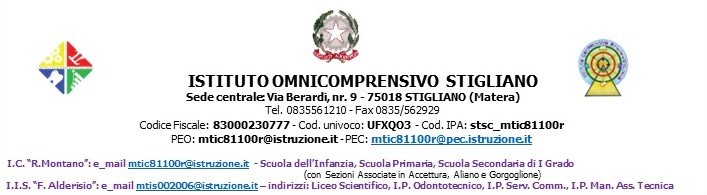 AL DIRIGENTE SCOLASTICOIstituto Omnicomprensivo STIGLIANO OGGETTO: RICHIESTA DI PERMESSO RETRIBUITO PER LA RSU Il/La  sottoscritto/a _____________________________________ componente la RSU eletta in questo istitutoCHIEDEper il giorno ………….…… la fruizione di …….. ore di permesso retribuito, dalle ore ….. alle ore …….. , per motivi inerenti all’incarico ricopertoData______________					                            Firma ______________________